 Piła, dnia 27.07.2023 r.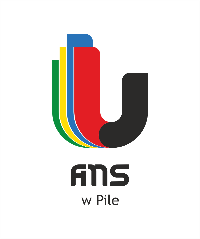 AG-2240/13/23Wyniki postępowania przetargowego„Sprzątanie obiektów Akademii Nauk Stosowanych im. Stanisław Staszica w Pile przy 
ul. Podchorążych 10 i ul. Żeromskiego 14”Działając na podstawie art. 253 ust. 2 ustawy z 11 września 2019 r. – Prawo zamówień publicznych (Dz.U. poz. 2019 ze zm.) – dalej ustawa Pzp, zamawiający informuje, że dokonał wyboru oferty najkorzystniejszej. Jako ofertę najkorzystniejszą uznano ofertę, złożoną przez wykonawcęKonsorcjum: DGP CLEAN PARTNER Sp. z o.o., ul. Żytnia 15/23, 01-014 Warszawa, 4OP 
Sp. z o.o , ul. Środkowa 20, 59-220 Legnica, CTG Sp. z o.o. ul. Najśw. Marii Panny 14 lok. 3, 59-220 LegnicaWykonawcy, którzy złożyli oferty:Konsorcjum: Praxima Krakpol Sp. z o.o., ul. Dworcowa 2, 32-540 Trzebinia, Impel Facility Services Sp. z o.o. ul. Antoniego Słonimskiego 1, 50-304 Wrocław  Konsorcjum: DGP CLEAN PARTNER Sp. z o.o., ul. Żytnia 15/23, 01-014 Warszawa, 4OP 
Sp. z o.o , ul. Środkowa 20, 59-220 Legnica, CTG Sp. z o.o. ul. Najśw. Marii Panny 14 lok. 3, 
59-220 Legnica  Streszczenie i porównanie złożonych ofert							            (-) Dorota Łuczkowska							         Specjalista ds. administracjiNr ofertyKryterium cenaRazem198,9398,932100,00100,00